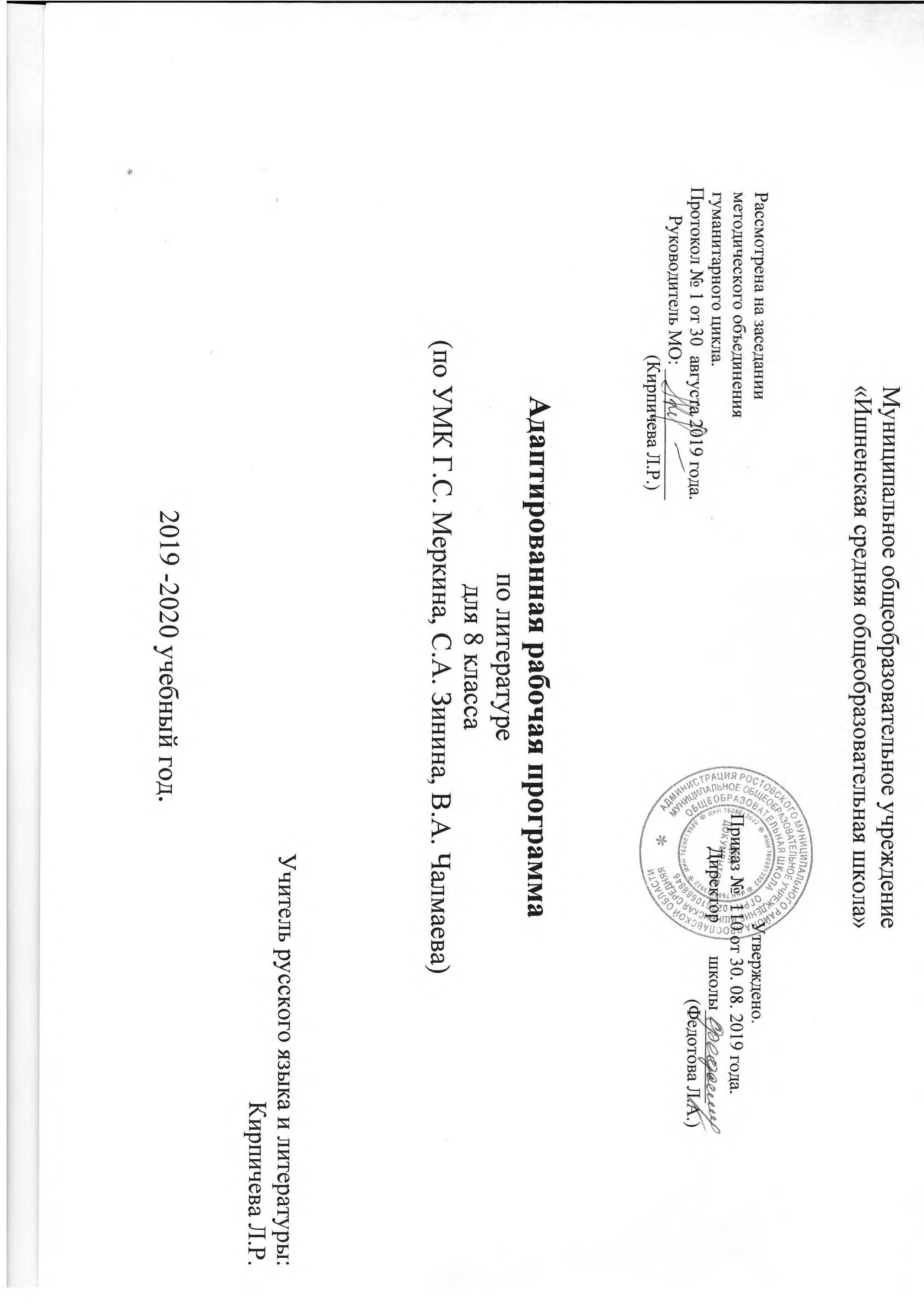   Пояснительная записка (ОВЗ ЗПР)    Данная программа для учащихся с ограниченными возможностями здоровья ЗПР  составлена на основе программы для 5-9 классов общеобразовательных учреждений (авторы-составители Меркин Г.С., Зинин С.А., Чалмаев В.А.) с учетом рекомендаций, опубликованных в журнале «Дефектология». Преподавание ведется по учебникам-хрестоматиям для общеобразовательных учреждений (автор-составитель Меркин Г.С.)   Программа составлена с учетом особенностей детей, испытывающих стойкие трудности в обучении и требующих специальной коррекционно-развивающей направленности образовательного процесса.Повышенная истощаемость ЦНС и в связи с этим сниженная познавательная активность и работоспособность, недостаточность произвольного внимания, пространственной ориентировки, плохо развитые навыки самостоятельной работы и самоконтроля, инертность психических процессов, слабая память - все эти и другие особенности учащихся ОВЗ ЗПР  отрицательно влияют на успешность обучения и являются основной причиной их стойкой неуспеваемости в учебе.На новой ступени происходит восприятие и осмысление учащимися 7 и 8 классов текстов художественных произведений. В связи с этим в 7—8 классах на основе углубления и расширения представлений о понятиях, с помощью которых характеризуется отдельное произведение или его фрагмент, изучение литературы строится с учетом родовой и жанровой специфики литературного источника. Школьники к этому времени учатся осмысливать не только отдельное художественное произведение, но и постигать наиболее существенные стороны литературного процесса, видеть творчество писателя в историко-литературном контексте. Наряду с понятиями и категориями, характеризующими конкретные эстетические явления, вводятся системные понятия и категории: литературный процесс, литературные направления, историзм, народность, поэтический мир, стиль писателя и пр. От учащихся с ОВЗ не требуется знания точных формулировок определений, подробного объяснения понятий, детального анализа литературных явлений        Перед классами, где обучаются дети с ограниченными возможностями здоровья,  стоят те же цели обучения, которые заложены в программах изучения литературы в 5—9 классах массовой общеобразовательной школы Цели  и  задачи:1) дать учащимся представление о роли языка в художественной литературе, о его  богатстве и выразительности;2) обеспечить усвоение определенного круга знания;  3) формирование умения применять эти знания на практике;4) развивать речь учащихся: обогащать их активный и пассивный запас слов, грамматический срой речи; 5)способствовать усвоению норм литературного языка, совершенствованию умений и навыков владения устной и письменной речью;6) формировать умение составлять тексты разных жанров и стилей.Виды коррекционной деятельности на уроке:Индивидуальные заданияУвеличение времени на выполнение работыРабота во временных группахСоставление плата ответаИспользование наглядных пособий при ответеСтимуляция ответов со стороны учащихсяДеление заданий на дозыРациональная система заданийПроговаривание, комментирование, систематическое повторение материалаИспользование карточек-консультаций, алгоритмов ответов, схем, опор и т.д.Согласование объёма домашнего заданияОсновные формы контроля: тест, сочинение по плану, устное сообщение.Итоговый контроль: итоговая контрольная работа, читательская конференция Требования к учащимся с ОВЗ ЗПР  по литературе за курс 8 классаУчащиеся должны знать.авторов и содержание изученных художественных произведений;основные теоретическиепонятия: народная песня, частушка, предание; житие как жанр литературы; мораль, аллегория, дума; понятие о классицизме, историзм художественной литературы; поэма, роман, романтический герой, романтическая поэма, комедия, сатира, юмор; прототип в художественном произведении, гипербола, гротеск, литературная пародия, эзопов язык, художественная деталь, антитеза, композиция; конфликт как основа сюжета драматического произведения, авторское отступление, герой-повествователь.Учащиеся должны уметь:видетьразвитие мотива, темы в творчестве писателя, опираясь на опыт предшествующих классов;обнаруживать связь между героем литературного произведения и эпохой;видеть своеобразие решений общей проблемы писателями разных эпох;комментировать эпизоды биографии писателя и устанавливать связь между его биографией и творчеством;различать художественные произведения в их родовой и жанровой специфике;определять ритм и стихотворный размер в лирическом произведении;сопоставлять героев и сюжет разных произведений, находя сходство иотличие в авторской позиции;выделять общие свойства произведений, объединѐнных жанром, и различать индивидуальные особенности писателя в пределах общего жанра;осмысливать роль художественной детали, еѐ связь с другими деталями и текстом в целом;находить основную проблему произведения, мотивировать выбор жанра;сопоставлять жизненный материал и художественный сюжет произведения;выявлять конфликт и этапы его развития в драматическом произведении.Место предмета в базисном учебном плане     	Данная рабочая программа рассчитана на 68 учебных часов,2 часа в неделю.уроков развития речи – 4 (2 домашних сочинения и 2 классных сочинения);уроков  внеклассного чтения - 2. Объем часов определен с учетом индивидуальных особенностей класса и соответствует базисному учебному плану данного образовательного учреждения.     Содержание программы направлено на освоение учащимися знаний, умений и навыков на базовом уровне, что соответствует Образовательной программе школы. Она включает все темы, предусмотренные федеральным компонентом  государственного образовательного стандарта общего образования по литературе.     Программа построена на хронологической основе (от произведений устного народного творчества до современной литературы) с дальнейшим выходом  на «линейное» рассмотрение историко-литературного материала в 9 – 11 классах. Кроме того, изучение литературы в 8 классе строится с учетом родовой и жанровой специфики литературного источника.СОДЕРЖАНИЕ УЧЕБНОЙ ПРОГРАММЫВведениеСвоеобразие курса литературы в 8 классе. Художественная литература и история. Значение художественного произведения в  культурном наследии страны. Творческий процесс.Теория литературы: литература и история, писатель и eё роль в развитии литературного процесса, жанры и роды литературы.Из устного  народного  творчестваИсторические песни: «Иван Грозный молится посыне», «Возвращение Филарета», «Царь требует выдачи Разина», «Разин и девка-астраханка» (на выбор), «Солдаты готовятся штурмовать Орешек», «Солдаты освобождают Смоленск» («Как повыше было города Смоленска...»). Связь с представлениями и исторической памятью и отражение их в народной песне; песни-плачи, средства выразительности в исторической песне; нравственная проблематика в исторической песне и песне-плаче.Теория литературы: песня как жанр фольклора, историческая песня, отличие исторической песни от былины, песня-плач.Развитие речи: различные виды чтения, составление словаря  одной из исторических песен.Связь с другими искусствами: прослушивание музыкальных записей песен. Краеведение: запись музыкального фольклора региона.Возможные виды внеурочной деятельности: встреча с фольклорным коллективом, вечер народной песни.Из древнерусской литературы«Слово о погибели Русской земли», из «Жития Александра Невского», «Сказание о Борисе и Глебе» (в сокращении) «Житие Сергия Радонежского». Тема добра и зла в произведениях русской литературы. Глубина и сила нравственных представлений о человеке; благочестие, доброта, открытость, неспособность к насилию, святость, служение Богу, мудрость,  готовность к подвигу во имя Руси — основные нравственные проблемы житийной литературы; тематическоемногообразие древнерусской литературы.Теория литературы: житийная литература; сказание, слово и моление   как жанры древнерусской литературы, летописный свод.Развитие речи: различные виды чтения и пересказа, формулировки   и запись выводов, наблюдения над лексическим составом произведений.Связь с другими искусствами: работа с иллюстрациями.Краеведение: житийная литература Ростовской земли, комментарии и сообщения по книге В.Московкина «Тугова гора»( в 2017г. 90лет со дня рождения писателя)Из литературы  XVIII  векаГ. Р. ДЕРЖАВИН  Поэт  и государственный чиновник. Отражение в творчестве фактов и биографии и личных представлений. Стихотворения: «Памятник», «Вельможа» (служба, служение, власть и народ, поэт и власть — основные мотивы стихотворений). Тема поэта и поэзии.Теория литературы: традиции классицизма в лирическом тексте.Развитие речи: выразительное чтение, письменный ответ на   вопрос, запись ключевых слов и словосочетаний.Н.М. КАРАМЗИНОсновные вехи биографии. Карамзин и Пушкин. Повесть «Бедная Лиза» — новая эстетическая реальность. Основнаяпроблематика и тематика, новый тип героя, образ Лизы.Теория  литературы:  сентиментализм  как  литературное направление, сентиментализм и классицизм (чувственное на-правление в противовес рациональному), жанр сентиментальной повести.Развитие речи: различные виды чтения и пересказа, формулировка  и запись выводов, похвальное слово историку и писателю. Защита реферата   «Карамзин   на   страницах   романа Ю.Н.Тынянова «Пушкин».Из литературы 19 векаПоэты пушкинского круга. Предшественники и современники  В.А.Жуковский. «Лесной царь»,  «Море»,  «Невыразимое», «Сельское кладбище».К.Ф. Рылеев. «Я ль буду в роковое время...»,  «Смерть Ермака».   К.Н. Батюшков. «Переход русских войск через Неман», «Надпись к портрету Жуковского », «Есть наслаждениев дикости лесов...», «Мой гений».Е.А. Баратынский. «Чудный град порой сольется», «Разуверение», «Муза».А.А. Дельвиг.   «Русская песня» («Соловей мой, соловей»), «Романс», «Идиллия».Н.М.Языков. «Пловец», «Родина».Краткие сведения о поэтах. Основные темы, мотивы. Система образно-выразительных средств в балладе, художественное богатство поэтических произведений. В кругу собратьев по перу (Пушкин и поэты его круга).Теория литературы: баллада (развитие представлений), элегия, жанровое образование — дума, песня, «легкая» поэзия , элементы романтизма, романтизм.Развитие речи: составление цитатного или тезисного плана,  выразительное чтение наизусть, запись тезисного плана.Связь с другими искусствами: работа с музыкальными произведениями.Возможные виды внеурочной деятельности: вечер в литературной гостиной «Песни и романсы на стихи поэтов начала  XIX века».А.С.ПУШКИНТематическое богатство поэзии А.С. Пушкина. Стихотворения: «И.И.. Пущину», «19 октября 1825 года», «Песни о Стеньке  Разине». Повесть «Пиковая дама» (обзор). История написания  и основная проблематика. «Маленькие трагедии» (обзор, содержание одного произведения по выбору). Самостоятельная характеристика тематики и системы образов по предварительно составленному плану. Роман  «Капитанская дочка» : проблематика (любовь и дружба, любовь и долг, вольнолюбие, осознание предначертанья, независимость, литература  и история). Система образов романа. Отношение писателя к событиям  и героям. Новый тип исторической прозы.         Теория литературы: послание, песня, художественно-выразительная  роль частей речи (местоимение), поэтическая интонация, исторический роман.Развитие  речи: выразительное чтение, чтение наизусть, составления  планов разных типов, подготовка тезисов, сочинениеСвязь с другими искусствами: работа с иллюстрациями и музыкальными произведениями. «Пиковая дама» и «Маленькие трагедии» в музыке, театре и кино.Краеведение: дорогами Гринева и Пугачева (по страницам пушкинской повести и географическому атласу).Возможные виды внеурочной деятельности: встреча в литературной гостиной  «Адресаты лирики А.С. Пушкина».М. Ю. ЛЕРМОНТОВ          Кавказ в  жизни и творчестве. Поэма «Мцыри»: свободолюбие, готовность  к самопожертвованию, гордость, сила духа — основные      мотивы поэмы; художественная идея и средства ее выражения; образ- персонаж, образ-пейзаж. «Мцыри — любимый идеалЛермонтова» (В. Белинский).Теория  литературы: сюжет  и фабула в поэме; лироэпическая  поэма; роль вступления, лирического монолога; романтическое движение; поэтический синтаксис (риторические фигуры). Романтические традиции. Развитие  речи: различные виды чтения, чтение наизусть, составления  цитатного плана, устное сочинение.Связь с  другими искусствами: работа с иллюстрациями.Краеведение: заочная литературно-краеведческая экскурсия «М.Ю. Лермонтов на Кавказе». Возможные виды внеурочной деятельности: час эстетического воспитания «М.Ю.Лермонтов – художник»Н.В. ГОГОЛЬОсновные  вехи   биографии   писателя.   А.С.  Пушкин и Н.В. Гоголь. Комедия «Ревизор»: творческая и сценическая история пьесы, русское чиновничество в сатирическом изображении Н.В. Гоголя: разоблачение пошлости, угодливости, чинопочитания, беспринципности, взяточничества, лживости  и авантюризма, равнодушного отношения к служебному долгу . Основной конфликт пьесы и способы его разрешения.Теория литературы: драма как род литературы, своеобразие драматических произведений, комедия, развитиепонятий о юморе и сатире, «говорящие» фамилии, фантастический элемент как прием создания комической ситуациикомический рассказ.Развитие речи: различные виды чтения и комментирования, цитатный план, сочинение сопоставительного характера, формулировка тем творческих работ, подготовка вопросов для  обсуждения.Связь с другими искусствами: работа с иллюстрациями, инсценировка, сценическая история пьесы.Возможные виды внеурочной деятельности: дискуссия  в литературной гостиной «Долго ли смеяться над тем, над чем смеялся еще Н.В. Гоголь?»; час   эстетического   воспитания «Н.В. Гоголь и А.С. Пушкин».И.С. ТУРГЕНЕВОсновные вехи биографии И.С. Тургенева. Произведения  писателя о любви: повесть «Ася». Возвышенное и трагическое в изображении жизни и судьбы героев. Образ Аси: любовь, нежность, верность, постоянство; цельность характера — основное в образе героини.Теория литературы: лирическая повесть, тропы и фигуры и художественной стилистике повести. Развитие речи: различные виды пересказа, тезисный план, дискуссия, письменная характеристика персонажа, отзыв о прочитанном.     Связь с другими искусствами: подбор музыкальных фрагментов для возможной инсценировки, рисунки учащихся. Возможные виды внеурочной деятельности: дискуссия в литературной гостиной ( тема дискуссии формулируется учащимися) Н.А.НЕКРАСОВОсновные вехи биографии Н.А. Некрасова. Судьба и жизнь народная в изображении поэта.   «Внимая ужасам войны», «Зеленый шум». Человек и природа в стихотворении.Теория литературы: фольклорные приемы в поэзии; песня; народность  (создание первичных представлений); выразительные  средства художественной речи: эпитет, бессоюзие;  роль глаголов и глагольных форм.    Развитие    речи: выразительное чтение наизусть, составление словаря для характеристики лирического персонажа.Связь с другими искусствами: использование музыкальных записей.Краеведение: Ярославский край, Волга в судьбе поэта.А. А.ФЕТКраткие  сведения о поэте. Мир природы и духовности в поэзии А.А. Фета: «Учись у них: у дуба, у березы...», «Целый мир от Iкрасоты...». Гармония чувств, единство с миром природы, духовность — основные мотивы лирики А.А. Фета.Развитие речи: выразительное чтение, устное рисование, письменный ответ на вопрос.Возможные виды внеурочной деятельности: литературный вечер  «Стихи и песни о родине и родной природе поэтов 19 века»:Н. И.  Г и е д и ч. «Осень»;П.А.Вяземский.   «Береза», «Осень»;А.Н.П л е щ е е в.  «Отчизна»; Н.П.  Огарев.  «Весною», «Осенью» ; И.З.Суриков «После дождя»; И.Ф.Анненский « Сентябрь», «Зимний романс» и другиеА.Н. ОСТРОВСКИЙ        Краткие сведения о писателе. Пьеса-сказка «Снегурочка» -  своеобразие сюжета. Связь с мифологическими и сказочными сюжетами. Образ Снегурочки. Народные обряды, элементы фольклора в сказке. Язык персонажей.Теория литературы: драма.Развитие речи: чтение по ролям, письменный отзыв на эпизод, составление цитатного плана к сочинению.Краеведение: сообщение о поездке А.Н. Островского по Волге в Рыбинск в 1857г.Связь с другими искусствами: прослушивание грамзаписи , музыкальная версия «Снегурочки». А.Н. Островский , Н.А. Римский-Корсаков.Л.Н. ТОЛСТОЙОсновные вехи биографии писателя. «Отрочество» (главы из повести); становление личности в борьбе против жестокости и произвола — рассказ «После бала». Нравственность и чувство долга, активный и пассивный протест, истинная и ложная красота, неучастие во зле, угасание любви — основные мотивы рассказа. Приемы создания образов. Судьба рассказчика для понимания художественной идеи произведения.Теория литературы: автобиографическая проза, композиция и фабула рассказа.Развитие речи: различные виды пересказа, тезисный плансочинение-рассуждение.Связь с другими искусствами: работа с иллюстрациями, рисунки учащихся.Из  литературы XX  векаМ. ГОРЬКИЙОсновные вехи биографии писателя. Свобода и сила духа в изображении М. Горького: «Песня о Соколе», рассказ «MакарЧудра». Проблема цели и смысла жизни, истинные и ложные  ценности жизни. Специфика песни и романтического рассказа . Художественное своеобразие ранней прозы   Горького.Теория литературы: традиции романтизма, жанровое своеобразие  (песня, сказка), образ-символ.Развитие речи: различные виды чтения и пересказа, цитатный  план, сочинение с элементами рассуждения.Связь с другими искусствами: работа с иллюстрациями, рисунки учащихся, кинематографические версии ранних рассказов М. Горького.Краеведение: книжная выставка «От Нижнего Новгорода — по Руси»В.В.МАЯКОВСКИЙКраткие сведения о поэте. «Я» и «вы», поэт и толпа в стихотворении В. Маяковского: «Хорошее отношение к лошадям».Теория литературы: неологизмы, конфликт в лирическом стихотворении, рифма и ритм в лирическом стихотворении.Развитие речи: выразительное чтение, чтение наизусть.Возможные виды внеурочной деятельности: вечер в литературной гостиной «В.В. Маяковский — художник и актер».Краеведение: «Москва В. Маяковского». «Ярославль в судьбе В.В. Маяковского» (90 лет со дня выступления поэта в Ярославле)О  серьезном  —  с  улыбкой (сатира начала XX века)  II. Л. Тэффи «Свои и чужие»; М.М. Зощенко «Обезьяний язык». Большие проблемы «маленьких людей»; человек  и государство; художественное своеобразие рассказов: от литературного  анекдота — к фельетону, от фельетона — к юмористическому  рассказу.Теория литературы: литературный анекдот, юмор, сатира, ирония, сарказм  (расширение представлений о понятиях).Развитие речи: различные виды чтения и пересказа, составления  словаря лексики персонажа.Н.А. ЗАБОЛОЦКИЙКраткие сведения о поэте. Стихотворения: «Я не ищу гармонии в природе...», «Старая актриса», «Некрасивая девочка» — по выбору. Поэт труда, красоты, духовности. Тема творчества  лирике Н. Заболоцкого 50—60-х годов.Развитие речи: выразительное чтение наизусть, сочинение-рассуждение.Возможные виды внеурочной деятельности: час поэзии «Что есть красота?..».В.П. АСТАФЬЕВ  Краткие сведения о писателе. Человек и война, литература  и история в творчестве В.П. Астафьева: рассказ «Фотография, на которой меня нет». Проблема нравственной памяти в paссказе. Отношение автора к событиям и персонажам, образ рассказчика.Развитие речи: различные виды чтения, сложный план к cочинению, подбор эпиграфа.Краеведение: выставка «На родине писателя» (по материалам периодики и произведений В.П. Астафьева).Возможные виды внеурочной деятельности: литературный вечер «Музы не молчали»:А.А. Ахматова. «Нежно с девочками простились...»;Д.С. Самойлов. «Перебирая наши даты...»;М.В. Исаковский.  «Враги сожгли родную хату»;К.М. Симонов. «Жди меня»;П.Г. Антокольский. «Сын» (отрывки из поэмы);О.Ф. Берггольц. «Памяти защитников »;М.Джалиль. «Мои песни», «Дуб»;Е.А. Евтушенко. «Свадьбы»;Р.Г. Гамзатов. «Журавли» и др.А.Т.ТВАРДОВСКИЙОсновные вехи биографии. Судьба страны в поэзии А.Т.Твардовского: «За далью – даль»(главы из поэмы). Россия на страницах поэмы. Ответственность художника перед страной – один из основных мотивов. Образ автора. Художественное своеобразие изученных глав. Теория литературы: дорога и путешествие в эпосе Твардовского.Развитие речи: различные виды чтения, цитатный план. Краеведение: о России — с болью и любовью (выставка произведений А. Твардовского).Возможные виды внеурочной деятельности: час поэзии «Судьба Отчизны»:Л.Л. Блок.  «Есть минуты, когда не тревожит...»;В.В. Хлебников.  «Мне мало нужно...»;Б.Л. Пастернак. «После вьюги»;М.В.Исаковский.  «Катюша»;М. Л. Светлов. «Веселая песня»;Л.Л.Вознесенский. «Слеги»;Г.И. Рождественский.    «Мне такою нравится земля»В.С.. Высоцкий. «Яне люблю» и др.В .Г. РАСПУТИНОсновные вехи биографии писателя. XX век на страницах прозы  В. Распутина. Нравственная проблематика повести «Уроки  Французского». Новое раскрытие темы детей на страницах повести. Центральный конфликт и основные образы повествования. Взгляд на вопросы сострадания, справедливости, на границы дозволенного. Мотивы милосердия, готовности прийти на помощь, способность к предотвращению жестокости, насилия в условиях силового соперничества.Теория литературы: развитие представлений о типах рассказчика в художественной прозе. Развитие речи: составление словаря понятий, характеризующих  различные нравственные представления, подготовка тезисов к уроку – диспуту.Связь с другими искусствами: повесть В. Распутина на киноэкране.Из  зарубежной  литературыУ.ШЕКСПИРКраткие сведения о писателе. Трагедия «Ромео и Джулетта». Певец великих чувств и вечных тем ( жизнь, смерть, любовь, проблема отцов и детей). Сценическая история пьесы, «Ромео и Джульетта» на русской сцене.Теория литературы: трагедия ( основные признаки жанра).Связь с другими искусствами: история театра.М.СЕРВАНТЕСКраткие сведения о писателе. Роман «Дон Кихот»: основная проблематика (идеальное и обыденное, возвышенное и приземлённое, мечта и действительность) и художественная идея романа. Образ Дон Кихота. Позиция писателя. Тема Дон Кихота в русской литературе. Донкихотство.Теория литературы: роман, романный герой.Развитие речи: дискуссия, различные формы пересказа, сообщения учащихся.ПРОИЗВЕДЕНИЯ ДЛЯ ЗАУЧИВАНИЯ НАИЗУСТЬГ.Р. Державин « Памятник»Поэты пушкинской поры  Одно стихотворениеА.С. Пушкин «19 октября» ( отрывок). « И. Пущину»М.Ю. Лермонтов «Мцыри» (отрывок)Н.А. Некрасов «Внимая ужасам войны»А. А. Фет «Учись у них - у дуба, у берёзы»В.В.Маяковский Стихотворение по выборуН.А. Заболоцкий «Я не ищу гармонии в природе»М.В. Исаковский «Катюша»А.Т. Твардовский Отрывок из поэмы Тематическое планирование.Источники информации и средства обученияАвторские материалыПапки, которые включают иллюстрации к произведениям, фотографии писателей, доклады, рефераты, отрывки из произведений: С.А.Есенин, В.В.Маяковский; Н.В.Гоголь; М.Горький; М.А.Лермонтов; Литература 18 века; Н.А.Некрасов; А.С.Пушкин; Л.Н.Толстой; И.С.Тургенев.Программа по литературеПрограмма по литературе для 5-11 классов общеобразовательной школы / авт.- сост.: Г.С.Меркин, С.А.Зинин, В.А.Чалмаев. – М.: Русское слово, 2008.Пособия для учителя1. Аркин А. Уроки литературы в 8 классе. – М.: Просвещение, 2004.2. Гринина-Земскова А.М. Обучение сочинениям. 5 – 8 класс. – Волгоград:     Учитель, 1999.3. Есин А.Б. Принципы и приемы анализа литературного произведения. – М.:     Флинта – Наука, 1999.4. Золотарева И.В., Егорова Н.В. Поурочные разработки по литературе.     7 класс. – М.: ВАКО, 2006.5. Каплан И.Е. Анализ произведений русской классики. Школьный курс. – М.:     Новая школа, 1997.6. Коровина В.Я. Читаем, думаем, спорим: вопросы, задания по литературе.     7 класс. М.: Просвещение, 2004.7. Литературные викторины / сост. В.А.Ильина. – Издательство «Учитель –     АСТ», 2001.8.  Мещерякова М. Литература в таблицах и схемах. Теория. История. Словарь.-      М.:АЙРИС, 2004.9. Олимпиадные задания по литературе. 8класс./ сост. О.А.Финтисова. –     Волгоград: Учитель, 2006.10. Петрова Т.С. Анализ художественного текста и творческие работы в школе.     7 класс. – М.: Московский Лицей, 2002.11. Поурочные планы по литературе. 8 класс. – Волгоград: Учитель, 1999.12. Турьянская Б.И., Комисарова Е.В., Холодкова Л.А. Литература в 7 классе:       Урок за уроком. – М.: «Русское слово», 2000.13.Меркин Г. С., Зинин С. А., Чалмаев В. А.. Программа по литературе для 5-11 классов общеобразовательной школы. Москва, «Русское слово»,2008 год.14.Меркин Г. С. Литература. 8 класс. Учебник для общеобразовательных учреждений. В трёх частях. - М., «Русское слово», 2010.15.Соловьёва Ф. Е. Рабочая тетрадь к учебнику «Литература. 8 класс» в двух частях, М., «Русское слово», 2011 год.Методическая литература для учителя:1. Соловьёва Ф. Е. Тематическое планирование к учебнику «Литература. 8 класс». М., «Русское слово», 2011 год.2. . Соловьёва Ф. Е. Уроки литературы. 8 класс. Методическое пособие.М., «Русское слово», 2011 годМатериалы для подготовки к ЕГЭ1. Самойлова Е.А. ЕГЭ. Литература. Репетитор. – М.: Просвещение, 2005.Портреты писателей(комплект русских и зарубежных писателей)Электронные ресурсыБольшая энциклопедия Кирилла и Мефодия. –М., 2010.Репетитор по литературе Кирилла и Мефодия. Подготовка к выпускным и вступительным экзаменам. – М., 2010.№ п/пНазвание раздела, темы уроковЧасы Тип урока Формы контроля. Требования к уровню подготовки учащихся  Темы уроков по предметной области «Родной русский язык»Темы уроков по предметной области «Родной русский язык»Домашнее задание к уроку Проект1Художественная литература и история 1Урок ввод -ныйСоставление вопросов к статье учебника, беседа, анкетирование, письменный ответ на вопросЯзык художественной литературыЯзык художественной литературыИз устного народного творчестваИз устного народного творчестваИз устного народного творчестваИз устного народного творчестваИз устного народного творчестваИз устного народного творчестваИз устного народного творчестваИз устного народного творчестваИз устного народного творчества2Исторические песни. Исторические песни XVI века. «Иван Грозный молится по сыне» 1Урок объяснения нового материалаРабота с учебником, беседа, выразительное чтение, исследовательская работа с текстом, работа с иллюстрацией учебника, репродукцией картины И.Е. РепинаИсторические песни Ростовской землиИсторические песни Ростовской землиДомашнее задание Прочитать статьи учебника об исторических песнях. Подготовить ответы на вопросы 5,6,7. Герои исторических песен.3Входной  контроль.Контрольная работа по изученному в 7 классе.Исторические песни XVII века. «Плач Ксении». «Возвращение Филарета» 1Урок объяснения нового материалаРабота с учебником, сообщения учителя : и учащихся, выразительное чтение, исследовательская работа с текстом, беседаДомашнее задание Прочитать статью «Темы и герои. XVII век. Песня- плач».Подготовить выразительное чтение песни «Плач Ксении», «Возвращение Филарета». Герои исторических песен. 4Песни о Степане Разине.Солдатские песни. 20-е годы XVII- начало XVIII века. 1Урок объяснения нового материалаСообщение «историка» о сражении под Красным и при Березине.Сообщения учителя и учащихся, выразительное чтение, лексическая работа, работа со статьями учебника и иллюстрациями, беседа, оформление результатов исследования текста в виде таблицыИспользование исторических песен в произведении В. Замыслова «Иван Болотников»Использование исторических песен в произведении В. Замыслова «Иван Болотников»Домашнее задание Выучить историческую песню.Из древнерусской литературыИз древнерусской литературыИз древнерусской литературыИз древнерусской литературыИз древнерусской литературыИз древнерусской литературыИз древнерусской литературыИз древнерусской литературыИз древнерусской литературы5«Житие Сергия Радонежского» (отдельные главы). Образ святого. 1Урок объяснения нового материалаСоставление ; цитатного плана статьи учебника, работа с иллюстрациями учебника, сообщения учителя  и учащихся, исследовательская работа с текстом, художественный пересказВиртуальная экскурсия в Троице-Сергиев Варницкий монастырьРоль церковнославянского ( старославянского ) языка в развитии русского языка.Виртуальная экскурсия в Троице-Сергиев Варницкий монастырьРоль церковнославянского ( старославянского ) языка в развитии русского языка.Домашнее задание Составить вопросы к статье учебника «Из древнерусской литературы». Подготовить выразительное чтение (художественный пересказ) фрагментов «Жития Сергия Радонежского».Прочитать статью учебника «Слово о святом Сергии», выполнить задания учебника.Подготовить пересказ статьи «Для вас, любознательные!».6«Слово о погибели Русской земли...». Художественная идея произведения. : 1Урок объяснения нового материалаЛексическая работа, выразительное чтение, сообщения учителя и учащихся, исследовательская работа с текстомВ.Московкин «Тугова гора»( в 2017г. 90лет со дня рождения писателя)В.Московкин «Тугова гора»( в 2017г. 90лет со дня рождения писателя)Домашнее задание Подготовить выразительное чтение «Слова о погибели Русской земли...».Индивидуальное задание Подготовить сообщение «искусствоведа» о церкви Покрова на Нерли. Подготовить сообщение «историка» о нашествии Батыя.Подготовить сообщения: «Князья грозные, бояре честные, вельможи многие», «Западные соседи Русской земли с севера на юг» Сообщение о значении книги В.Московкина «Тугова гора»7«ЖитиеАлександраНевского».  Образ Александра Невского. 1Урок объяснения нового материалаСообщения учителя и учащихся, художественный пересказ, выразительное чтение, работа со статьей учебника и иллюстрациями. Жития святых Ростовской земли. Жития святых Ростовской земли.Домашнее задание Прочитать «Житие Александра Невского». Составить словарь слов и словосочетаний, в которых дается характеристика враждебных для Руси сил. Составить цитатный план к теме «Личность Александра Невского в «Житии...» (военные и дипломатические походы князя), заполнив вторую часть таблицы цитатами.Индивидуальное задание Сообщение «историка» об Александре Невском. Подготовить художественный пересказ вставного эпизода (рассказ Пелгуя о видении и сцены, свидетельствующие о том, что Творец способствует победам князя Александра). Подготовить рассказ о шести помощниках Александра. Сообщения об Иосифе, Самсоне, Веспасиане. Сообщение о раке Александра НевскогоОбраз Александра Невского  в искусстве.Из литературы XVIII векаИз литературы XVIII векаИз литературы XVIII векаИз литературы XVIII векаИз литературы XVIII векаИз литературы XVIII векаИз литературы XVIII векаИз литературы XVIII векаИз литературы XVIII векаГ. Р. ДержавинГ. Р. ДержавинГ. Р. ДержавинГ. Р. ДержавинГ. Р. ДержавинГ. Р. ДержавинГ. Р. ДержавинГ. Р. ДержавинГ. Р. Державин8Г.Р. Державин — поэт и государственный чиновник. Стихотворение «Вельможа» (самостоятельная работа) 1Урок комбинирован ныйСоставление вопросов к статье учебника, ответы на вопросы учебника, работа с иллюстрациями, выразительное чтение, сообщения учителя, учащихся, лексическая работа, исследовательская работа с текстом, составление таблицСоставление вопросов к статье учебника, ответы на вопросы учебника, работа с иллюстрациями, выразительное чтение, сообщения учителя, учащихся, лексическая работа, исследовательская работа с текстом, составление таблицДомашнее задание Составить вопросы к статье учебника «Из литературы XVIII века». Прочитать статью «Г.Р. Державин», ответить на вопросы.Выучить отрывок из стихотворения Г.Р. Державина «Вельможа» от слов «Вельможу должны составлять...» до слов «Должны быть - польза, слава, честь» наизусть.4.Индивидуальное задание Подготовить сообщение о Г.Р. Державине по материалам урока 9Г.Р.Державин «Памятник» Анализ стихотворения. 1Урок анализа стихотворенияВыразительное чтение наизусть, сообщения учи- :теля и учащихся, лексическая работа, работа с репродукциями картин русских художников, заполнение таблиц, исследовательская работа с текстом, работа со статьей учебникаВыразительное чтение наизусть, сообщения учи- :теля и учащихся, лексическая работа, работа с репродукциями картин русских художников, заполнение таблиц, исследовательская работа с текстом, работа со статьей учебникаДомашнее задание Подготовить выразительное чтение стихотворения Г.Р. Державина «Памятник». Подготовить выразительное чтение перевода из Горация М.В. Ломоносова «Я знак бессмертия себе воздвигнул...».Индивидуальное задание Сообщение о портрете Екатерины II работы В. Л. БоровиковскогоГ. Р. Державина «Памятник» и М.В. Ломоносов «Я знак бессмертия себе воздвигнул...».Н.М. КарамзинН.М. КарамзинН.М. КарамзинН.М. КарамзинН.М. КарамзинН.М. КарамзинН.М. КарамзинН.М. КарамзинН.М. Карамзин10Краткие сведения о Н.М. Карамзине. Карамзин и Пушкин. 1Урок комбинированныйРабота со статьями и иллюстрациями учебника, составление обобщающей и сравнительной таблиц, составление вопросов к статье учебника, сообщение учащегося, выразительное чтение, формулирование письменного ответа на вопросРабота со статьями и иллюстрациями учебника, составление обобщающей и сравнительной таблиц, составление вопросов к статье учебника, сообщение учащегося, выразительное чтение, формулирование письменного ответа на вопросДомашнее заданиеСоставить тезисный план части статьи учебника, посвященной биографии Н.М. КарамзинаЗаполнить третью часть сравнительной таблицы «Основные особенности классицизма и сентиментализма» по материалам статьи учебника.Индивидуальное задание Сообщение о портретах Н.М. Карамзина работы В.А.Тропинина и П.Ф. Соколова.Выразительное чтение фрагментов книги Е. Осетрова «Три жизни Карамзина».Образ главной героини в повести Н.М. Карамзина.1112Повесть Н.М. Карамзина «Бедная Лиза» - новая эстетическая реальность. Основная проблематика и тематика, новый тип героя, образ Лизы 1Урок объяснения нового материалаИсследовательская работа с текстом и оформление результатов исследования в виде таблиц. Выразительное чтение эпизодов повести. Работа с репродукциями картин художников.Исследовательская работа с текстом и оформление результатов исследования в виде таблиц. Выразительное чтение эпизодов повести. Работа с репродукциями картин художников.Исследовательская работа с текстомДомашнее задание Прочитать повесть Н.М. Карамзина «Бедная Лиза».Домашнее заданиеЗаполнить вторую часть таблиц цитатами.1 вариант. «Мотив белизны, чистоты и свежести в эпизодах, связанных с появлением Лизы».2 вариант. «Мотив денег в эпизодах, связанных с появлением Эраста»Из литературы XIX векаИз литературы XIX векаИз литературы XIX векаИз литературы XIX векаИз литературы XIX векаИз литературы XIX векаИз литературы XIX векаИз литературы XIX векаИз литературы XIX века13Поэты пушкинского круга. Предшественники и современники.Романтизм.Е.А.Баратынский  «Чудный град» 1Комби-нированный урокРабота со статьями учебника, составление сравнительной таблицы, лексическая работа, работа с репродукциями картин художниковРабота со статьями учебника, составление сравнительной таблицы, лексическая работа, работа с репродукциями картин художниковПоэты пушкинского круга, посещавшие Ярославскую областьДомашнее заданиеПрочитать статью учебника «Из литературы XIX века». Заполнить вторую часть таблицы. Составить вопросы к статье учебника «Поэты пушкинского круга. Предшественники и современники».Заполнить часть «Романтизм» сравнительной таблицы «Классицизм — сентиментализм - романтизм».14В.А. Жуковский. Анализ баллады «Лесной царь»В.А. Жуковский. ЛирикаР.Анализ стихотворений «Невыразимое», «Море» 1Урок анализа произведенияВыразительное чтение по ролям, составление вопросов к статье учебника, исследовательская работа с текстомВыразительное чтение наизусть, лексическая работа, работа со статьей учебника и иллюстрациями, исследовательская работа с текстомВыразительное чтение по ролям, составление вопросов к статье учебника, исследовательская работа с текстомВыразительное чтение наизусть, лексическая работа, работа со статьей учебника и иллюстрациями, исследовательская работа с текстомКомплексная работа с лирическим произведениемДомашнее заданиеСоставить вопросы к статье учебника, посвященной В.А. Жуковскому.Индивидуальное задание Подготовить сообщение о некоторых фактах биографии В.А. Жуковского по материалам рабочей тетради (6 класс). Сообщение о портрете В.А. Жуковского работы Ф.Т. Гильдебрандта (по материалам урока Домашнее задание.  Выучить наизусть фрагмент баллады В.А. Жуковского «Лесной царь».Индивидуальное задание. Подготовить сообщение о прямом и символическом значении слов пламень, небо, тихий  6 класса)ШУ с.118К.Ф. РылеевК.Ф. РылеевК.Ф. РылеевК.Ф. РылеевК.Ф. РылеевК.Ф. РылеевК.Ф. РылеевК.Ф. РылеевК.Ф. Рылеев15К.Ф. Рылеев. «Иван Сусанин», «Смерть Ермака»(самостоя-тельная работа) 1Урок комбинирован ныйСоставление плана статьи учебника, выразительное чтение, беседа, работа с репродукциями картин художников, составление историко-литературного комментарияСоставление плана статьи учебника, выразительное чтение, беседа, работа с репродукциями картин художников, составление историко-литературного комментарияДомашнее заданиеСоставить план статьи учебника, посвященной К.Ф. Рылееву.Индивидуальное задание Подготовить выразительное чтение вступления к думе «Смерть Ермака» и историко-литературные комментарии. А.С. ПушкинА.С. ПушкинА.С. ПушкинА.С. ПушкинА.С. ПушкинА.С. ПушкинА.С. ПушкинА.С. ПушкинА.С. Пушкин16Тематическое богатство поэзии А.С. Пушкина.«19 октября» (1825), «И.И. Пущину» 1Урок-лекцияКонструирование вопросов к статье учебника, сообщения учителя и учащихся, лексическая работа. Выразительное чтение, беседа, работа со статьей учебникаКонструирование вопросов к статье учебника, сообщения учителя и учащихся, лексическая работа. Выразительное чтение, беседа, работа со статьей учебникаДомашнее заданиеПрочитать статью учебника, посвященную А.С. Пушкину. Составить вопросы к статье.Выразительное чтение  одного из стихотворений А.С.17 « Бесы»,«Песни о Стеньке Разине». Выявление художественной идеи произведения. Образ Степана Разина.(самостоятельная работа) 1Урок анализа произведенияВыразительное чтение наизусть, лексическая работа, работа со статьей учебника и репродукцией картины, сообщения учителя и учащихся, беседа, прослушивание песниВыразительное чтение наизусть, лексическая работа, работа со статьей учебника и репродукцией картины, сообщения учителя и учащихся, беседа, прослушивание песниДомашнее заданиеОтветить на вопросы ШУПодготовить сообщение о картине В.И. Сурикова «Степан Разин». Подготовить сообщение о песне «Из-за острова на стрежень»18«Капитанская дочка». Историческая основа романа. Творческая история произведения.Тема семейной чести в романе (анализ 1—2 глав) 1Комбинированный урокСообщения учителя и учащихся, пересказ статьи учебника, работа с иллюстрациями, лексическая работа, беседаСообщения учителя и учащихся, пересказ статьи учебника, работа с иллюстрациями, лексическая работа, беседаДомашнее заданиеПрочитать 1—4 главы романа «Капитанская дочка». Подготовить пересказ статьи «Творческая история романа».Индивидуальное задание Лексическая работа:честь. Подобрать послови- : цы, поговорки, афоризмы, включающие слово честь.ШУ с. 269-27019Порядки в Белогорской крепости. Петр Гринев в испытаниях любовью и «дружбой» (анализ 3—5 глав) 1Урок анализа произведенияСоставление цитатного плана главы романа, художественный пересказ, исследовательская работа с текстом, беседаСоставление цитатного плана главы романа, художественный пересказ, исследовательская работа с текстом, беседаДомашнее заданиеЧтение глав 3—5. Составить цитатный план главы «Поединок» и художественный пересказ главы.Индивидуальное задание Выписать из текста детали, воссоздающие облик Белогорской крепости. Какой предстает перед героем Белогорская крепость?Выписать из текста реплики Василисы Егоровны. Как речь характеризует героиню?Подготовить рассказ о Швабрине по материалам 3 главы (внешность, образование, отношение к семье Мироновых, отношение к Гриневу).20Темы человека и истории, народа и власти, внутренней свободы в романе (анализ 6—14 глав) 1Урок анализа произведенияРабота со статьями учебника, чтение по ролям, работа с иллюстрациями, пересказ, составление тезисного и сложного планов эпизодов романа, беседаРабота со статьями учебника, чтение по ролям, работа с иллюстрациями, пересказ, составление тезисного и сложного планов эпизодов романа, беседаДомашнее задание Прочитать главы 6— 14. Составить сложный план главы «Приступ».Индивидуальное заданиеОхарактеризовать реакцию на надвигающиеся события со стороны различных персонажей (по материалам главы 6). Подготовить выразительное чтение по ролям фрагмента главы «Незваный гость» отелов «Необыкновенная картина мне представилась...» до конца. На основании письма Маши Мироновой к Гриневу охарактеризуйте внутреннее состояние девушки. Составьте рассказ о судьбе Маши Мироновой в плену у Швабрина.вводя слова и обороты, передающие ее чувства, надежду.Подробно передайте содержание сцены суда по заранее намеченномуПодготовка к сочинению21Р. Р.1  КлассноеСочинение по роману А.С. Пушкина «Капитанская дочка» 1Урок развития речиДомашнее задание Написать реферат на темы, предложенные в учебникеМ.Ю. ЛермонтовМ.Ю. ЛермонтовМ.Ю. ЛермонтовМ.Ю. ЛермонтовМ.Ю. ЛермонтовМ.Ю. ЛермонтовМ.Ю. ЛермонтовМ.Ю. ЛермонтовМ.Ю. Лермонтов22Кавказ в жизни и творчестве М.Ю. Лермонтова. Особенности композиции поэмы «Мцыри». Смысл эпиграфа к поэме 1Урок комбинированныйСоставление тезисного плана статьи учебника, сообщения учителя и учащихся, комментирование материалов выставки, выразительное чтение, беседаСоставление тезисного плана статьи учебника, сообщения учителя и учащихся, комментирование материалов выставки, выразительное чтение, беседаДомашнее заданиеПрочитать статью учебника «Лермонтов и Кавказ». Составить тезисный план статьи. Подготовить рассказ о роли Кавказа в жизни М.Ю. Лермонтова по материалам статьи учебника и рабочей тетради для 6 класса (урок 30).Индивидуальное задание Подготовить выразительное чтение стихотворения «Синие горы Кавказа, приветствую вас...». Подготовить рассказ о военной службе М.Ю. Лермонтова по материалам статьи учебника.23Художественная идея поэмы М.Ю. Лермонтова «Мцыри» 1Урок анализа произведенияВыразительное чтение наизусть, сообщения учителя и учащихся, работа со статьей учебника, беседаВыразительное чтение наизусть, сообщения учителя и учащихся, работа со статьей учебника, беседаДомашнее заданиеПодготовить выразительное чтение наизусть глав поэмы (по вариантам): 6,7, 8,11,13,18,19,21,23,26.Индивидуальное задание Подготовить сообщение об образе рыбки в грузинской мифологииИсследовательский проект ШУ с.313Н.В. ГогольН.В. ГогольН.В. ГогольН.В. ГогольН.В. ГогольН.В. ГогольН.В. ГогольН.В. ГогольН.В. Гоголь24Краткие сведения о Н.В. Гоголе. А.С. Пушкин иН.В. Гоголь.Комедия «Ревизор»:Творческая и сценическая история пьесы. Знакомство с афишей комедии 1Комби-нированный урокСообщения учителя и учащихся, составление вопросов к статье учебника, построение диалога, работа с портретом писателя, лексическая работаСообщения учителя и учащихся, составление вопросов к статье учебника, построение диалога, работа с портретом писателя, лексическая работаДомашнее задание Составить вопросы к статье учебника «Введение», подготовить ответы на них.Подготовить пересказ статьи учебника, посвященной Н.В. Гоголю. Индивидуальное задание Составить рассказ о детстве Н.В. Гоголя, включив материалы рабочих тетрадей для 5—7 классов. Подготовить сообщение о творческой истории комедии (по материалам статьи учебника).Исследовательский проект ШУ с.42725«Сборный город всей темной стороны».Анализ первого действия. Хлестаков и городничий. Анализ второго действия 1Урок анализа произведенияВыразительное чтение по ролям, исследовательская работа с текстом, сообщения учителя и учащихся, работа с репродукцией картины К. Брюллова «Последний день Помпеи»Выразительное чтение по ролям, исследовательская работа с текстом, сообщения учителя и учащихся, работа с репродукцией картины К. Брюллова «Последний день Помпеи»Домашнее задание Прочитать первое и второе действие комедии. Составить цитатный план рассказа о Хлестакове (д. 2, явл. 1—7) и рассказ о герое. Индивидуальное задание Сообщение «историка» о правлении Николая I. Групповое задание Выразительное чтение явления 8, д. 2Исследовательский проект ШУ с.42726Хлестаков - «вельможа» и «значительное лицо». Анализ третьего действия 1Урок анализа произведенияВыразительное чтение по ролям, художественный пересказ, лексическая работа, исследовательская работа с текстом, беседаВыразительное чтение по ролям, художественный пересказ, лексическая работа, исследовательская работа с текстом, беседаДомашнее задание Прочитать третье, четвертое  и пятое действия комедии.Пересказ сцен с купцами, слесаршей, унтер-офицершей.Групповое задание Выразительное чтение по ролям явл. 5—7, д. 327Хлестаков  ревизор. Анализ четвертого действия Художественная идея комедии. Анализ пятого действия 1Урок анализа произведенияВыразительное чтение по ролям, художественныйпересказ, исследовательская работа с текстом, беседа, инсценированиеВыразительное чтение по ролям, художественныйпересказ, исследовательская работа с текстом, беседа, инсценирование Выразительное чтение по ролям явлений 3—7, 8 яв. Д.528Речь как средство создания образов героев комедии. НоваторствоН.В. Гоголя.  1Урок объяснения нового материалаИсследовательская работа с текстом, работа со статьей в учебнике, сообщения учителя и учащихся, беседаИсследовательская работа с текстом, работа со статьей в учебнике, сообщения учителя и учащихся, беседаИсследовательская работа с текстомДомашнее задание Прочитать статью учебника «В мире гоголевской комедии».Составить рассказ о героях с опорой на материал учебника, уроков. Индивидуальное задание Подготовить сообщение о чертах классицизма и отступлениях от традиций классицизма в комедии Д.И. Фонвизина «Недоросль» (по материалам рабочих тетрадей 7 класса)29Р.р. 2  Подготовка к сочинению по комедии Н.В. Гоголя «Ревизор»1Урок развития речиСоздание творческой  работыСоздание творческой  работыПодготовка к сочинению Домашнее заданиеПрочитать статью учебника, посвященную творчеству И.С. Тургенева. Сочинение С. ТургеневС. ТургеневС. ТургеневС. ТургеневС. ТургеневС. ТургеневС. ТургеневС. ТургеневС. Тургенев30Краткие сведения об И.С. ТургеневеВН. Ранние повести Тургенева 1Комби-нированный урокСообщение учителя и учащихся, письменный ответ на вопрос, беседаСообщение учителя и учащихся, письменный ответ на вопрос, беседаДомашнее задание Прочитать повесть И.С. Тургенева «Ася». Приготовить ответы на вопросы 1—2 учебника.Индивидуальное сообщениеПодготовить сообщение о прототипах повести (по материалам статьи учебника «Для вас, любознательные!»).31И.С. Тургенев «Ася». Господин Н.Н.и Гагин. Русские и немецкие : литературные традиции в повести 1Урок анализа произведенияСообщения учителя и учащихся, исследовательская работа с текстом, выразительное чтение, беседаСообщения учителя и учащихся, исследовательская работа с текстом, выразительное чтение, беседаДомашнее заданиеПодготовить выразительное чтение 3 главы и фрагментов 2 и 4 главы, в которых идет речь о Гагине. Озаглавить части повести,Составить цитатный портрет героя.Исследовательский проект  «Образы Аси и Лизы ( по произведениям И.С. Тургенева и Н.М. Карамзина)»32Композиция повести. Образ Аси 1Урок анализа произведенияИсследовательская работа с текстом, выразительное чтение, художественный пересказ, лексическая работа, беседаИсследовательская работа с текстом, выразительное чтение, художественный пересказ, лексическая работа, беседаДомашнее задание Составить цитатный портрет Аси (глава 2).Индивидуальное задание Составить художественный пересказ 8 главы.Подготовить сообщение «Мотив смерти в изображении героини*. Групповое задание Подготовить выразительное чтение по ролям 9 главы33Р.р. 3 Образ природы. Тема рока в повести. Подготовка к сочинению 1Урок развития речиПересказ статьи учебника, дискуссия, исследовательская работа с текстом, выразительное чтение, сообщения  учащихся, беседаПересказ статьи учебника, дискуссия, исследовательская работа с текстом, выразительное чтение, сообщения  учащихся, беседаПодготовка к сочинениюДомашнее задание Написать домашнее сочинениеН.А.НекрасовН.А.НекрасовН.А.НекрасовН.А.НекрасовН.А.НекрасовН.А.НекрасовН.А.НекрасовН.А.НекрасовН.А.Некрасов34Краткие сведения о Н.А. Некрасове. Судьба и жизнь народная в изображении поэта. «Внимая ужасам войны...» Н.А. Некрасов «Зеленый Шум» 1Комби-нированный урокСоставление тезисного плана статьи учебника, сообщения учителя и учащихся, выразительное чтение, лексическая работа, беседа, викторинаСоставление тезисного плана статьи учебника, сообщения учителя и учащихся, выразительное чтение, лексическая работа, беседа, викторинаЯрославль, Ярославский край, Волга в судьбе Н.А. НекрасоваДомашнее задание Прочитать статью учебника, посвященную Н.А. Некрасову, Выучить стихотворение «Внимая ужасам войны...» наизусть.Индивидуальное задание Подготовить сообщение о  художнике А. А. Рылове. Сообщение о березе символе России35Р.р.4 Классное сочинению по картине А.А. Рылова «Зеленый шум» 1Развитие речиВыразительное чтение, сообщения учителя и учащихся, исследовательская работа  с текстом, составление плана сочинения и рабочих .материаловВыразительное чтение, сообщения учителя и учащихся, исследовательская работа  с текстом, составление плана сочинения и рабочих .материаловДомашнее задание Составить рассказ об А. А. Фете по материалам учебника и ранее изученномуА.А. ФетА.А. ФетА.А. ФетА.А. ФетА.А. ФетА.А. ФетА.А. ФетА.А. ФетА.А. Фет36Краткие сведения об А.А. Фете. «Целый мир от красоты...» «Учись у них — у дуба, у березы...» 1Комби-нированный урокЛексическая работа, составление плана статьи учебника, работа с иллюстрациями, беседа, исследовательская работа с текстомЛексическая работа, составление плана статьи учебника, работа с иллюстрациями, беседа, исследовательская работа с текстомДомашнее задание Выучить наизусть стихотворение «Целый мир от красоты...».Индивидуальное задание. Выучить наизусть стихотворение А.А. Фета «Одинокий дуб»Исследовательский проект «Цветовая лексика в лирике А.А. Фета»А.Н. ОстровскийА.Н. ОстровскийА.Н. ОстровскийА.Н. ОстровскийА.Н. ОстровскийА.Н. ОстровскийА.Н. ОстровскийА.Н. ОстровскийА.Н. Островский37Краткие сведения об А.Н. Островском. А.Н. Островский на сцене театраПьеса-сказка «Снегурочка». Своеобразие сюжета. Связь с мифологи-ческими и сказочными традициями. Элементы фольклора в сказке 1Комби-нированный урокРабота со статьей учебника, сообщения учителя и учащихся, заполнение рефлексивной таблицы, беседаРабота со статьей учебника, сообщения учителя и учащихся, заполнение рефлексивной таблицы, беседа16 июня 1857г. (160 лет назад) А.Н. Островский, совершая поездку по Волге, прибыл в Рыбинск.Домашнее задание Составить вопросы к статье учебника «Творческая история пьесы «Снегурочка».Прочитать пьесу-сказку А.Н. Островского «Снегурочка». Сообщение. Рыбинские впечатления А.Н. Островского в его пьесах.Исследовательский проект «Образ Снегурочки в литературе, живописи и музыке»38Особенности конфликта пьесы-сказки. Берендеево царство в пьесе А.Н. Островского1Урок анализа произведенияСообщения учителя и учащихся, составление комментариев образов героев сказки, беседаСообщения учителя и учащихся, составление комментариев образов героев сказки, беседаДомашнее заданиеИз монолога Весны в Прологе выписать словосочетания, воссоздающие картину царства берендеев.Составить комментарии к материалам таблицы, Подготовить пересказ статьи учебника «В мире художественного слова пьесы «Снегурочка».Л.Н. ТолстойЛ.Н. ТолстойЛ.Н. ТолстойЛ.Н. ТолстойЛ.Н. ТолстойЛ.Н. ТолстойЛ.Н. ТолстойЛ.Н. ТолстойЛ.Н. Толстой39Краткие сведения о Л.Н. Толстом. «Отрочество»ВН. «Холстомер»  1Комби-нированный урокСоставление рассказа о жизни и творчестве Л.Н. Толстого, выразительное чтение, художественный пересказ, лексическая работа, беседаСоставление рассказа о жизни и творчестве Л.Н. Толстого, выразительное чтение, художественный пересказ, лексическая работа, беседаДомашнее задание Прочитать вступительную статью в учебнике, посвященную Л.Н. Толстому. Прочитать рассказ «После бала».40Л.Н. Толстой «После бала». История создания. Анализ первой части рассказа  1Урок анализа произведенияДомашнее задание Заполнить таблицу цитатами41«После бала». Анализ второй части рассказа  1Урок анализа произведенияВыразительное чтение, исследовательская работа с текстом, дискуссияВыразительное чтение, исследовательская работа с текстом, дискуссияДомашнее задание Выписать из второй части рассказа цитаты, передающие наиболее значимые детали эпизодов Исследовательский проект  ШУ с.137Из литературы XX векаИз литературы XX векаИз литературы XX векаИз литературы XX векаИз литературы XX векаИз литературы XX векаИз литературы XX векаИз литературы XX векаИз литературы XX векаМ. ГорькийМ. ГорькийМ. ГорькийМ. ГорькийМ. ГорькийМ. ГорькийМ. ГорькийМ. ГорькийМ. Горький42М. Горький «Макар Чудра». Проблема цели и смысла жизни, истинные и ложные ценности. Специфика романтического рассказа. Художественное своеобразие ранней прозы М. Горького  1Комби-нированный урокХудожественный пересказ, беседа, сообщения учителя и учащихся, работа со статьей учебника, выразительное чтение, чтение стихотворения наизусть, работа с иллюстрациямиХудожественный пересказ, беседа, сообщения учителя и учащихся, работа со статьей учебника, выразительное чтение, чтение стихотворения наизусть, работа с иллюстрациямиДомашнее задание Ответить на вопросы.Подготовить художественный пересказ легенды о Лойко и Радде. Повторить особенности романтизма. Выписать из текста рассказа цитаты-размышления Макара Чудры о человеке, смысле его жизни, труде, вере.43М. Горький «Мой спутник».Образ Шакро и рассказчика. Проблема слияния «разумного» и «стихийного» начал 1Урок анализа произведенияХудожественный пересказ эпизода, составление рассказа о герое, сопоставительной таблицы, выразительное Чтение, беседа, работа с учебникомХудожественный пересказ эпизода, составление рассказа о герое, сопоставительной таблицы, выразительное Чтение, беседа, работа с учебникомДомашнее заданиеСоставить рассказ о Шакро (портрет героя, его жизнь в родительском доме, служба конторщиком на одной из станций Закавказской железной дороги, предательство друга, случай с хозяином номеров).Подготовить художественный пересказ эпизода у костра чабановВ.В.МаяковскийВ.В.МаяковскийВ.В.МаяковскийВ.В.МаяковскийВ.В.МаяковскийВ.В.МаяковскийВ.В.МаяковскийВ.В.МаяковскийВ.В.Маяковский44Краткие сведения о В.В. Маяковском 1Комби-нированный урокСоставление плана статьи учебника и рассказа о писателе, комментарий к книжной выставке, посвященной жизни и творчеству писателя, слайдовой презентации, сообщения учителя и учащихся.Составление плана статьи учебника и рассказа о писателе, комментарий к книжной выставке, посвященной жизни и творчеству писателя, слайдовой презентации, сообщения учителя и учащихся.1927 год – выступление В.В. Маяковского в ЯрославлеДомашнее заданиеСоставить план статьи учебника, посвященной В.В. Маяковскому. Подготовить ответы на вопросы учебника.Индивидуальное заданиеПодготовить сообщение о выступлении В.В. Маяковского в Ярославле  в 1927г.45Поэт и толпа в стихах В. Маяковского.«Хорошее отношение к лошадям»1Урок анализа произведенияВыразительное чтение, лексическая работа, заполнение таблицы, обобщающей результаты исследования текста, беседаВыразительное чтение, лексическая работа, заполнение таблицы, обобщающей результаты исследования текста, беседаДомашнее заданиеВыучить наизусть отрывокН.А. ТэффиН.А. ТэффиН.А. ТэффиН.А. ТэффиН.А. ТэффиН.А. ТэффиН.А. ТэффиН.А. ТэффиН.А. Тэффи46Краткие сведения оН.А. Тэффи. Темытворчества 1Комби-нированный урокСоставление рассказа о писательнице по материалам статьи учебника, художественный пересказ рассказов, чтение наизусть, составление письменного высказывания о писательницеСоставление рассказа о писательнице по материалам статьи учебника, художественный пересказ рассказов, чтение наизусть, составление письменного высказывания о писательницеДомашнее задание Подготовить рассказ о Тэффи по материалам статьи учебника. Прочитать рассказ Тэффи «Свои и чужие». Повторить определения видов комического. Исследовательский проект «Юмор в произведениях Н.А. Тэффи».47Н.А. Тэффи «Свои и чужие»1Урок анализа произведенияВыразительное чтение, исследовательская работа с текстом, беседа, работас иллюстрацией учебникаВыразительное чтение, исследовательская работа с текстом, беседа, работас иллюстрацией учебникаДомашнее задание Подготовить выразительное чтение рассказа Тэффи «Свои и чужие». М.М. ЗощенкоМ.М. ЗощенкоМ.М. ЗощенкоМ.М. ЗощенкоМ.М. ЗощенкоМ.М. ЗощенкоМ.М. ЗощенкоМ.М. ЗощенкоМ.М. Зощенко48М.М. Зощенко. Большие проблемы .«маленьких людей». Человек и государство. Художественное своеобразие  рассказов 1Комби-нированный урокСоставление плана статьи учебника, художественного пересказа, комментариев к слайдовой презентации, письменного высказывания на заданную тему-Составление плана статьи учебника, художественного пересказа, комментариев к слайдовой презентации, письменного высказывания на заданную тему-Домашнее задание Составить план статьи учебника, посвященной М.М. Зощенко, рассказ о писателе. Прочитать рассказ М. Зощенко «Обезьяний язык».Выписать 2—3 афоризма на тему «Смех», объяснить их значение. 49М.М. Зощенко «Обезьяний язык». Особенности языка и стиля писателя  1Урок анализа произведенияЛексическая работа; выразительное чтение, исследовательская работа с текстом, беседа, работа со статьей учебникаЛексическая работа; выразительное чтение, исследовательская работа с текстом, беседа, работа со статьей учебникаПросторечия в произведениях М. ЗощенкоДомашнее задание Выполнить задание 2 учебника (определить лексическое значение слов по словарю). Групповое задание Подготовить выразительное чтение рассказа по ролям50Вн.чт. 1 М.М. Зощенко «Галоша». Особенности образов героев.1Урок анализа произведенияЛексическая работа; выразительное чтение, исследовательская работа с текстом, беседа, работа со статьей учебникаЛексическая работа; выразительное чтение, исследовательская работа с текстом, беседа, работа со статьей учебникаОсобенности образов героев.Домашнее задание Письменный ответ на вопрос «Чем интересны произведения М.М. Зощенко?»Исследовательский проект «Просторечия в языке литературных произведений М.М. Зощенко»Н.А. ЗаболоцкийН.А. ЗаболоцкийН.А. ЗаболоцкийН.А. ЗаболоцкийН.А. ЗаболоцкийН.А. ЗаболоцкийН.А. ЗаболоцкийН.А. ЗаболоцкийН.А. Заболоцкий51Краткие сведения о Н.А. Заболоцком. Темы лирики 1940-1950-х годов«.Я не ищу гармонии в природе...» 1Комби-нированный урокСоставление плана статьи учебника, рассказа о поэте, выразительное чтение, прослушивание музыкальных произведений, беседаСоставление плана статьи учебника, рассказа о поэте, выразительное чтение, прослушивание музыкальных произведений, беседаДомашнее  задание Составить план рассказа о Н.А. Заболоцком. Выучить наизусть стихотворение «Я не ищу гармонии в природе...».52Н. А.Заболоцкий «Некрасивая девочка», «Старая актриса»1Урок анализа произведенияВыразительное чтение наизусть, лексическая работа, беседа, сообщения учителя и учащихся, работа с произведениями живописиВыразительное чтение наизусть, лексическая работа, беседа, сообщения учителя и учащихся, работа с произведениями живописиДомашнее задание. Подготовить выразительное чтение стихотворений Н. ЗаболоцкогоМ.В. ИсаковскийМ.В. ИсаковскийМ.В. ИсаковскийМ.В. ИсаковскийМ.В. ИсаковскийМ.В. ИсаковскийМ.В. ИсаковскийМ.В. ИсаковскийМ.В. Исаковский53Краткие сведения о М.В. Исаковском.  М.В. Исаковский «Катюша». 1Урок анализа произведенияСообщение учителя и учащихся, работа с учебником, беседа, исследовательская работа с текстом, прослушивание песни, выразительное чтениеСообщение учителя и учащихся, работа с учебником, беседа, исследовательская работа с текстом, прослушивание песни, выразительное чтениеСтихи писателей-земляков о войнеДомашнее задание Прочитать статью «Краткая автобиография М.В. Исаковского», подготовить ответы на вопросы учебника.Прочитать статью «Катюша», подготовить ответы на вопросы учебника. Выучить наизусть стихотворение «Катюша».54М.В. Исаковский «Враги сожгли родную хату...». Анализ стихотворения.1Урок анализа произведенияВыразительное чтение, сообщения учителя и учащихся, беседа, прослушивание музыкальных произведенийВыразительное чтение, сообщения учителя и учащихся, беседа, прослушивание музыкальных произведенийДомашнее задание. Вопросы в ШУ55 М.В. Исаковский «Три ровесницы» (самостоятельная письменная работа)1Комби-нирован-ный урокВыразительное чтение наизусть, работа с материалами учебника, самостоятельная работа с текстом по вопросам, предложенным в учебнике.Выразительное чтение наизусть, работа с материалами учебника, самостоятельная работа с текстом по вопросам, предложенным в учебнике.Домашнее заданиеПрочитать статью А.Т. Твардовского «Поэзия Исаковского» в учебнике, подготовить ответы на вопросы 1—2 учебника. А.Т. ТвардовскийА.Т. ТвардовскийА.Т. ТвардовскийА.Т. ТвардовскийА.Т. ТвардовскийА.Т. ТвардовскийА.Т. ТвардовскийА.Т. ТвардовскийА.Т. Твардовский56Краткие сведения об А.Т. Твардовском. «За далью- даль». История создания поэмы. Анализ первой главы. 1Урок анализа произведенияОтветы на вопросы учебника, выразительное чтение, лексическая работа, исследовательская работа с текстом, беседаОтветы на вопросы учебника, выразительное чтение, лексическая работа, исследовательская работа с текстом, беседаДомашнее задание Прочитать «Автобиографию» А.Т. Твардовского, ответить на вопросы 1-4 учебника.Подготовить выразительное чтение главы «Сибирь».57А.Т. Твардовский «За далью— даль». Анализ главы «Огни Сибири»1Урок анализа произведенияСоставление вопросов к статье учебника, выразительное чтение, исследовательская работас текстом, сообщения учителя и учащихсяСоставление вопросов к статье учебника, выразительное чтение, исследовательская работас текстом, сообщения учителя и учащихсяДомашнее задание Закончить анализ главы.В.П. АстафьевВ.П. АстафьевВ.П. АстафьевВ.П. АстафьевВ.П. АстафьевВ.П. АстафьевВ.П. АстафьевВ.П. АстафьевВ.П. Астафьев58Краткие сведения о В.П. Астафьеве. «Последний поклон». Тема человека и истории в произведении 1Комби-нированный урокСоставление рассказа о писателе по материалам статьи учебника, художественный пересказ глав книги «Последний поклон», беседаСоставление рассказа о писателе по материалам статьи учебника, художественный пересказ глав книги «Последний поклон», беседаДомашнее задание Прочитать статью учебника, посвященную творчеству В.П. Астафьева. Ответить на вопросы 1,2 учебника.Прочитать рассказ «Фотография, на которой меня нет».59Проблема нравственной памяти в рассказе В.П. Астафьева «Фотография, на которой меня нет». Образ рассказчика 1Урок анализа произведенияСоставление цитатного плана рассказа, сообщение учителя и учащихся, исследовательская работа с текстом, лексическая работа, работа с материалами учебникаСоставление цитатного плана рассказа, сообщение учителя и учащихся, исследовательская работа с текстом, лексическая работа, работа с материалами учебникаЯзык автобиографических произведений В.АстафьеваДомашнее задание Составить цитатный план. В.Г. РаспутинВ.Г. РаспутинВ.Г. РаспутинВ.Г. РаспутинВ.Г. РаспутинВ.Г. РаспутинВ.Г. РаспутинВ.Г. РаспутинВ.Г. Распутин60Краткие сведения о В.Г. Распутине. XX век на страницах прозы В.Г. Распутина1Комби-нированный урокРабота со статьей учебника, художественный пересказ, выразительное чтение, работа 1 с портретом писателя, беседаРабота со статьей учебника, художественный пересказ, выразительное чтение, работа 1 с портретом писателя, беседаДомашнее заданиеПрочитать статью учебника о В.Г. Распутине. Ответить на вопросы учебника 1—3.Прочитать рассказ В.Г. Распутина «Уроки французского»,61В.Г. Распутина «Уроки французского». Тема и идея рассказа.1Урок анализа произведенияВыразительное чтение, художественный пересказ, лексическая работа, сообщения учителя и учащихся, беседаВыразительное чтение, художественный пересказ, лексическая работа, сообщения учителя и учащихся, беседаДомашнее заданиеПодобрать цитаты для заглавий частей рассказа. Индивидуальное задание Выписать из текста фразы, воссоздающие образ послевоенного времени.62Нравственная проблематика рассказа В.Г. Распутина «Уроки французского»Домашнее заданиеНаписать сочинение по рассказу В.Г. Распутина «Уроки французского»63Вн чт. 2  Проза писателей 20 века. Ю.П. Казаков «Тихое утро» 1Комби-нированный урокДомашнее задание Подготовить вопросы к произведению.Из зарубежной литературыИз зарубежной литературыИз зарубежной литературыИз зарубежной литературыИз зарубежной литературыИз зарубежной литературыИз зарубежной литературыИз зарубежной литературыИз зарубежной литературы64Эпоха Возрождения. Краткие сведения об У. Шекспире. История сюжета и прототипы героев трагедии «Ромео и Джульетта» 1Комби-нированный урокРабота с материалами учебника и рабочих тетрадей, сообщения учителя и учащихся, виртуальная экскурсия по сайту, посвященному трагедии У. Шекспира «Ромео и Джульетта»Работа с материалами учебника и рабочих тетрадей, сообщения учителя и учащихся, виртуальная экскурсия по сайту, посвященному трагедии У. Шекспира «Ромео и Джульетта»Домашнее заданиеПрочитать статью в учебнике об У. Шекспире. Подготовить рассказ о драматурге. Прочитать трагедию У. Шекспира «Ромео и Джульетта»Исследовательский проект  ШУ с.37965Идеалы Возрождения в трагедии «Ромео и Джульетта». Проблематика трагедии  1Урок анализа произведенияВыразительное чтение по ролям, беседа, лексическая работаВыразительное чтение по ролям, беседа, лексическая работаДомашнее задание Ответить на вопросы учебника.66Краткие сведения о М. Сервантесе. Роман «Дон Кихот»: основная проблематика и художественная идея.Образ Дон Кихота.  Позиция писателя. Тема Дон Кихота в русской литературе. Донкихотство 2Комби-нированный урокСоставление плана рассказа о писателе, выразительное чтение, беседа, работас иллюстрациямиСоставление плана рассказа о писателе, выразительное чтение, беседа, работас иллюстрациямиДомашнее задание Ответить на вопросы 1—3 учебника.Подготовить художественный пересказ главы 8 части I романа.  Подготовить художественный пересказ главы 4 части I; главы 53, главы 74.  67Подведение итогов года.Итоговое тестирование1Урок контроляИтоговый урок68Рекомендации для летнего чтения1Развитие речиСообщение учителя, беседаСообщение учителя, беседаЗащита проектов